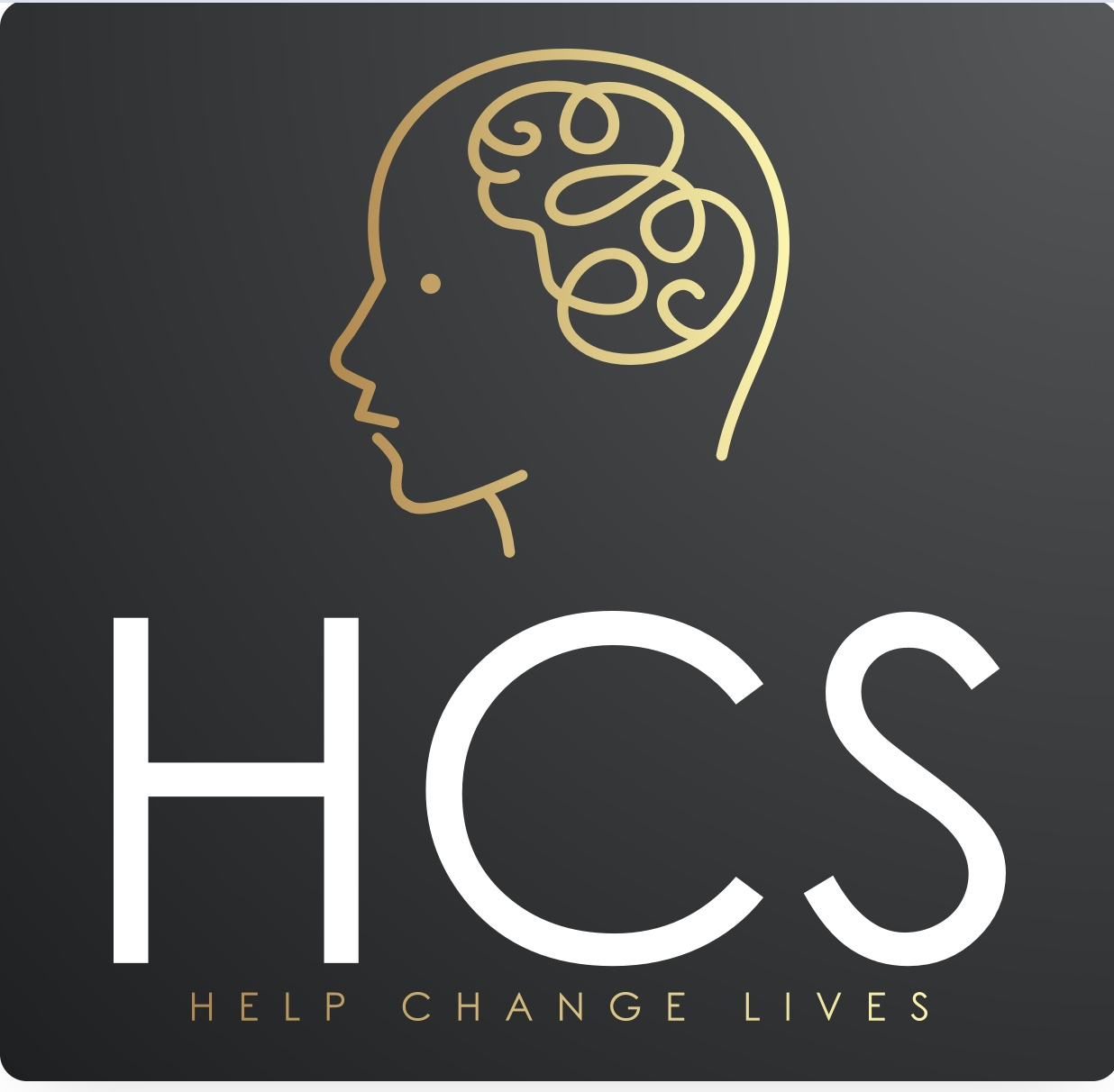 HCS REFERRALORGANISATIONAL REFERRAL FORM Ref No: PLEASE RETURN VIA EMAIL:  c.hallcounselling@gmail.com  or katielawson.hcs@gmail.com 

For any queries regarding a referral please contact CAROLINE on 07871528207CLIENT’S NAME: PLEASE TICK ONE OF THE FOLLOWING:INDIVIDUAL REFERRAL FAMILY/ SIBLING REFERRAL  CLIENT’S NAME: PLEASE TICK ONE OF THE FOLLOWING:INDIVIDUAL REFERRAL FAMILY/ SIBLING REFERRAL  REFERRAL DATE: CLIENT’S ADDRESS: TOWN: POST CODE: CLIENT’S CONTACT NO: DATE OF BIRTH:AGE:(If under 16 y/o please complete appendix A)CLIENT’S ADDRESS: TOWN: POST CODE: CLIENT’S CONTACT NO: DATE OF BIRTH:AGE:(If under 16 y/o please complete appendix A)Please circle:OK to send post: YES / NOOK to leave telephone message: YES / NOOK to send text: YES / NO 	REFERING ORGANISATION: …………………………….NAME OF PERSON MAKING REFERRAL:…………………………………………………………………………REFERERS TEL NO: …………………………………………... EMAIL: ……………………………………………………………… NATURE OF INVOLVEMENT:PRESENTING ISSUES FOR REFFERAL:GP Details:GP Details:LIVING WITH:ALONE / PARTNER / CHILDREN / RELATIVE / CARER / OTHERCLIENT DISABILITY:     YES /NO (Complete (i) if answer is yes)CLIENT DISABILITY:     YES /NO (Complete (i) if answer is yes)(i)Please CIRCLE the most appropriate definition Mental Health issues               Learning difficultiesPhysical impairment                 Long standing illnessSensory impairment                 OtherARE THERE ANY KNOWN RISK FACTORS WORKING WITH THIS CLIENT?COUNSELLOR PREFERENCE:Male            Female  No preference  METHOD OF DELIVERY:(Subject to COVID-19)Face-to-face           OnlineTelephoneOFFICE USE ONLY Actions taken:Referral Taken by................................. Allocated Worker...................................  Date:......................  Location:.............................. 